Budapest, 2023. augusztus 31 - n. 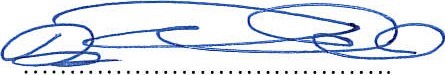 tantárgyfelelős oktató  	2Óbudai Egyetem Bánki Donát Gépész és Biztonságtechnikai Mérnöki Kar Óbudai Egyetem Bánki Donát Gépész és Biztonságtechnikai Mérnöki Kar Óbudai Egyetem Bánki Donát Gépész és Biztonságtechnikai Mérnöki Kar Óbudai Egyetem Bánki Donát Gépész és Biztonságtechnikai Mérnöki Kar Óbudai Egyetem Bánki Donát Gépész és Biztonságtechnikai Mérnöki Kar Biztonságtudományi és Kibervédelmi Intézet Biztonságtudományi és Kibervédelmi Intézet Biztonságtudományi és Kibervédelmi Intézet 	Tantárgy neve és kódja: 	Projektmunka 	BBPMT17BLE 	Kreditérték: 	4 Levelező tagozat, 2023/2024. tanév, őszi félév 	Tantárgy neve és kódja: 	Projektmunka 	BBPMT17BLE 	Kreditérték: 	4 Levelező tagozat, 2023/2024. tanév, őszi félév 	Tantárgy neve és kódja: 	Projektmunka 	BBPMT17BLE 	Kreditérték: 	4 Levelező tagozat, 2023/2024. tanév, őszi félév 	Tantárgy neve és kódja: 	Projektmunka 	BBPMT17BLE 	Kreditérték: 	4 Levelező tagozat, 2023/2024. tanév, őszi félév 	Tantárgy neve és kódja: 	Projektmunka 	BBPMT17BLE 	Kreditérték: 	4 Levelező tagozat, 2023/2024. tanév, őszi félév 	Tantárgy neve és kódja: 	Projektmunka 	BBPMT17BLE 	Kreditérték: 	4 Levelező tagozat, 2023/2024. tanév, őszi félév 	Tantárgy neve és kódja: 	Projektmunka 	BBPMT17BLE 	Kreditérték: 	4 Levelező tagozat, 2023/2024. tanév, őszi félév 	Tantárgy neve és kódja: 	Projektmunka 	BBPMT17BLE 	Kreditérték: 	4 Levelező tagozat, 2023/2024. tanév, őszi félév Szak(ok) melye(ke)n a tárgyat oktatják: Biztonságtechnikai mérnök  Szak(ok) melye(ke)n a tárgyat oktatják: Biztonságtechnikai mérnök  Szak(ok) melye(ke)n a tárgyat oktatják: Biztonságtechnikai mérnök  Szak(ok) melye(ke)n a tárgyat oktatják: Biztonságtechnikai mérnök  Szak(ok) melye(ke)n a tárgyat oktatják: Biztonságtechnikai mérnök  Szak(ok) melye(ke)n a tárgyat oktatják: Biztonságtechnikai mérnök  Szak(ok) melye(ke)n a tárgyat oktatják: Biztonságtechnikai mérnök  Szak(ok) melye(ke)n a tárgyat oktatják: Biztonságtechnikai mérnök  Tantárgyfelelős oktató: Tantárgyfelelős oktató: Tantárgyfelelős oktató: Dr. habil. Nagy Rudolf Oktatók: Dr. habil. Nagy Rudolf egyetemi adjunktus egyetemi adjunktus Dr. habil. Nagy Rudolf Oktatók: Dr. habil. Nagy Rudolf egyetemi adjunktus egyetemi adjunktus Dr. habil. Nagy Rudolf Oktatók: Dr. habil. Nagy Rudolf egyetemi adjunktus egyetemi adjunktus Dr. habil. Nagy Rudolf Oktatók: Dr. habil. Nagy Rudolf egyetemi adjunktus egyetemi adjunktus Dr. habil. Nagy Rudolf Oktatók: Dr. habil. Nagy Rudolf egyetemi adjunktus egyetemi adjunktus Előtanulmányi feltételek: (kóddal) Előtanulmányi feltételek: (kóddal) Előtanulmányi feltételek: (kóddal) Heti óraszámok: Heti óraszámok: Előadás:  Előadás:  Tantermi gyakorlat: 0 Tantermi gyakorlat: 0 Laborgyakorlat: 0 Konzultáció: 2 Számonkérés módja (s, v, f): Számonkérés módja (s, v, f): évközi jegy évközi jegy évközi jegy évközi jegy évközi jegy évközi jegy A tananyag A tananyag A tananyag A tananyag A tananyag A tananyag A tananyag A tananyag Oktatási cél: A tűzvédelmi specializációt választó mérnökök számára egy választott tűzvédelmi mérnöki feladat csoportos megoldása kijelölt konzulensek irányításával, melyet a hallgatók káresetek elemzése, irodalomkutatás, bejárások, az előzetes tanulmányaik, valamint esettanulmányok feldolgozása, stb. alapján készítenek el, és projektdolgozat formában dokumentálnak. Oktatási cél: A tűzvédelmi specializációt választó mérnökök számára egy választott tűzvédelmi mérnöki feladat csoportos megoldása kijelölt konzulensek irányításával, melyet a hallgatók káresetek elemzése, irodalomkutatás, bejárások, az előzetes tanulmányaik, valamint esettanulmányok feldolgozása, stb. alapján készítenek el, és projektdolgozat formában dokumentálnak. Oktatási cél: A tűzvédelmi specializációt választó mérnökök számára egy választott tűzvédelmi mérnöki feladat csoportos megoldása kijelölt konzulensek irányításával, melyet a hallgatók káresetek elemzése, irodalomkutatás, bejárások, az előzetes tanulmányaik, valamint esettanulmányok feldolgozása, stb. alapján készítenek el, és projektdolgozat formában dokumentálnak. Oktatási cél: A tűzvédelmi specializációt választó mérnökök számára egy választott tűzvédelmi mérnöki feladat csoportos megoldása kijelölt konzulensek irányításával, melyet a hallgatók káresetek elemzése, irodalomkutatás, bejárások, az előzetes tanulmányaik, valamint esettanulmányok feldolgozása, stb. alapján készítenek el, és projektdolgozat formában dokumentálnak. Oktatási cél: A tűzvédelmi specializációt választó mérnökök számára egy választott tűzvédelmi mérnöki feladat csoportos megoldása kijelölt konzulensek irányításával, melyet a hallgatók káresetek elemzése, irodalomkutatás, bejárások, az előzetes tanulmányaik, valamint esettanulmányok feldolgozása, stb. alapján készítenek el, és projektdolgozat formában dokumentálnak. Oktatási cél: A tűzvédelmi specializációt választó mérnökök számára egy választott tűzvédelmi mérnöki feladat csoportos megoldása kijelölt konzulensek irányításával, melyet a hallgatók káresetek elemzése, irodalomkutatás, bejárások, az előzetes tanulmányaik, valamint esettanulmányok feldolgozása, stb. alapján készítenek el, és projektdolgozat formában dokumentálnak. Oktatási cél: A tűzvédelmi specializációt választó mérnökök számára egy választott tűzvédelmi mérnöki feladat csoportos megoldása kijelölt konzulensek irányításával, melyet a hallgatók káresetek elemzése, irodalomkutatás, bejárások, az előzetes tanulmányaik, valamint esettanulmányok feldolgozása, stb. alapján készítenek el, és projektdolgozat formában dokumentálnak. Oktatási cél: A tűzvédelmi specializációt választó mérnökök számára egy választott tűzvédelmi mérnöki feladat csoportos megoldása kijelölt konzulensek irányításával, melyet a hallgatók káresetek elemzése, irodalomkutatás, bejárások, az előzetes tanulmányaik, valamint esettanulmányok feldolgozása, stb. alapján készítenek el, és projektdolgozat formában dokumentálnak. Tematika Tematika Tematika Tematika Tematika Tematika Tematika Tematika Oktatási alkalom (konzultáció) Témakör Témakör Témakör Témakör Témakör Témakör Témakör 1. Félévközi tervezési feladat kiadása. A projektmunka tartalmi és formai követelményeinek ismertetése. Csoportok megalakítása, forráskutatás. Útmutatás a félévközi feladat megoldásához. A létesítményre vonatkozó tűzvédelmi követelmények beazonosítása. Konzultáció. Félévközi tervezési feladat kiadása. A projektmunka tartalmi és formai követelményeinek ismertetése. Csoportok megalakítása, forráskutatás. Útmutatás a félévközi feladat megoldásához. A létesítményre vonatkozó tűzvédelmi követelmények beazonosítása. Konzultáció. Félévközi tervezési feladat kiadása. A projektmunka tartalmi és formai követelményeinek ismertetése. Csoportok megalakítása, forráskutatás. Útmutatás a félévközi feladat megoldásához. A létesítményre vonatkozó tűzvédelmi követelmények beazonosítása. Konzultáció. Félévközi tervezési feladat kiadása. A projektmunka tartalmi és formai követelményeinek ismertetése. Csoportok megalakítása, forráskutatás. Útmutatás a félévközi feladat megoldásához. A létesítményre vonatkozó tűzvédelmi követelmények beazonosítása. Konzultáció. Félévközi tervezési feladat kiadása. A projektmunka tartalmi és formai követelményeinek ismertetése. Csoportok megalakítása, forráskutatás. Útmutatás a félévközi feladat megoldásához. A létesítményre vonatkozó tűzvédelmi követelmények beazonosítása. Konzultáció. Félévközi tervezési feladat kiadása. A projektmunka tartalmi és formai követelményeinek ismertetése. Csoportok megalakítása, forráskutatás. Útmutatás a félévközi feladat megoldásához. A létesítményre vonatkozó tűzvédelmi követelmények beazonosítása. Konzultáció. Félévközi tervezési feladat kiadása. A projektmunka tartalmi és formai követelményeinek ismertetése. Csoportok megalakítása, forráskutatás. Útmutatás a félévközi feladat megoldásához. A létesítményre vonatkozó tűzvédelmi követelmények beazonosítása. Konzultáció. 2. Tűzkockázat-értékelés. Létesítmény tűzvédelmi helyzetének felmérése. A telephely szerinti mentő-tűzvédelem helyzet felmérése. A rendeltetés szerinti üzemeltetés tűzvédelmi előírásrendszerének megvalósulása. Konzultáció Tűzkockázat-értékelés. Létesítmény tűzvédelmi helyzetének felmérése. A telephely szerinti mentő-tűzvédelem helyzet felmérése. A rendeltetés szerinti üzemeltetés tűzvédelmi előírásrendszerének megvalósulása. Konzultáció Tűzkockázat-értékelés. Létesítmény tűzvédelmi helyzetének felmérése. A telephely szerinti mentő-tűzvédelem helyzet felmérése. A rendeltetés szerinti üzemeltetés tűzvédelmi előírásrendszerének megvalósulása. Konzultáció Tűzkockázat-értékelés. Létesítmény tűzvédelmi helyzetének felmérése. A telephely szerinti mentő-tűzvédelem helyzet felmérése. A rendeltetés szerinti üzemeltetés tűzvédelmi előírásrendszerének megvalósulása. Konzultáció Tűzkockázat-értékelés. Létesítmény tűzvédelmi helyzetének felmérése. A telephely szerinti mentő-tűzvédelem helyzet felmérése. A rendeltetés szerinti üzemeltetés tűzvédelmi előírásrendszerének megvalósulása. Konzultáció Tűzkockázat-értékelés. Létesítmény tűzvédelmi helyzetének felmérése. A telephely szerinti mentő-tűzvédelem helyzet felmérése. A rendeltetés szerinti üzemeltetés tűzvédelmi előírásrendszerének megvalósulása. Konzultáció Tűzkockázat-értékelés. Létesítmény tűzvédelmi helyzetének felmérése. A telephely szerinti mentő-tűzvédelem helyzet felmérése. A rendeltetés szerinti üzemeltetés tűzvédelmi előírásrendszerének megvalósulása. Konzultáció 3. A tűzvédelmi nyilvántartások vezetésének helyzetfelmérése. A tűzvédelmi oktatás, képzés megfelelőségének vizsgálata. Releváns esettanulmányok feldolgozása. Tűzvédelmi fejlesztési javaslatok összeállítása. Rendeltetésváltás, átalakítás, technológiai fejlesztés (fiktív, valós) tűzvédelmi tervdokumentációjának összeállítása, konzultáció. A tűzvédelmi nyilvántartások vezetésének helyzetfelmérése. A tűzvédelmi oktatás, képzés megfelelőségének vizsgálata. Releváns esettanulmányok feldolgozása. Tűzvédelmi fejlesztési javaslatok összeállítása. Rendeltetésváltás, átalakítás, technológiai fejlesztés (fiktív, valós) tűzvédelmi tervdokumentációjának összeállítása, konzultáció. A tűzvédelmi nyilvántartások vezetésének helyzetfelmérése. A tűzvédelmi oktatás, képzés megfelelőségének vizsgálata. Releváns esettanulmányok feldolgozása. Tűzvédelmi fejlesztési javaslatok összeállítása. Rendeltetésváltás, átalakítás, technológiai fejlesztés (fiktív, valós) tűzvédelmi tervdokumentációjának összeállítása, konzultáció. A tűzvédelmi nyilvántartások vezetésének helyzetfelmérése. A tűzvédelmi oktatás, képzés megfelelőségének vizsgálata. Releváns esettanulmányok feldolgozása. Tűzvédelmi fejlesztési javaslatok összeállítása. Rendeltetésváltás, átalakítás, technológiai fejlesztés (fiktív, valós) tűzvédelmi tervdokumentációjának összeállítása, konzultáció. A tűzvédelmi nyilvántartások vezetésének helyzetfelmérése. A tűzvédelmi oktatás, képzés megfelelőségének vizsgálata. Releváns esettanulmányok feldolgozása. Tűzvédelmi fejlesztési javaslatok összeállítása. Rendeltetésváltás, átalakítás, technológiai fejlesztés (fiktív, valós) tűzvédelmi tervdokumentációjának összeállítása, konzultáció. A tűzvédelmi nyilvántartások vezetésének helyzetfelmérése. A tűzvédelmi oktatás, képzés megfelelőségének vizsgálata. Releváns esettanulmányok feldolgozása. Tűzvédelmi fejlesztési javaslatok összeállítása. Rendeltetésváltás, átalakítás, technológiai fejlesztés (fiktív, valós) tűzvédelmi tervdokumentációjának összeállítása, konzultáció. A tűzvédelmi nyilvántartások vezetésének helyzetfelmérése. A tűzvédelmi oktatás, képzés megfelelőségének vizsgálata. Releváns esettanulmányok feldolgozása. Tűzvédelmi fejlesztési javaslatok összeállítása. Rendeltetésváltás, átalakítás, technológiai fejlesztés (fiktív, valós) tűzvédelmi tervdokumentációjának összeállítása, konzultáció. 4. Projektdokumentáció leadása, beszámoltatás. Projektdokumentáció leadása, beszámoltatás. Projektdokumentáció leadása, beszámoltatás. Projektdokumentáció leadása, beszámoltatás. Projektdokumentáció leadása, beszámoltatás. Projektdokumentáció leadása, beszámoltatás. Projektdokumentáció leadása, beszámoltatás. Félévközi követelmények Félévközi követelmények Félévközi követelmények Félévközi követelmények Félévközi követelmények Félévközi követelmények Félévközi követelmények Félévközi követelmények 1. A tantárgyi és a félévi követelmények ismertetése. Féléves elkészítendő projekttéma kiadása. A tantárgyi és a félévi követelmények ismertetése. Féléves elkészítendő projekttéma kiadása. A tantárgyi és a félévi követelmények ismertetése. Féléves elkészítendő projekttéma kiadása. A tantárgyi és a félévi követelmények ismertetése. Féléves elkészítendő projekttéma kiadása. A tantárgyi és a félévi követelmények ismertetése. Féléves elkészítendő projekttéma kiadása. A tantárgyi és a félévi követelmények ismertetése. Féléves elkészítendő projekttéma kiadása. A tantárgyi és a félévi követelmények ismertetése. Féléves elkészítendő projekttéma kiadása. 5. Féléves projektmunka leadása, a munkanaplót mellékelve heti rendszerességgel mindenki által szignóva a részfeladatok teljesitésének dokumentációját. Féléves projektmunka leadása, a munkanaplót mellékelve heti rendszerességgel mindenki által szignóva a részfeladatok teljesitésének dokumentációját. Féléves projektmunka leadása, a munkanaplót mellékelve heti rendszerességgel mindenki által szignóva a részfeladatok teljesitésének dokumentációját. Féléves projektmunka leadása, a munkanaplót mellékelve heti rendszerességgel mindenki által szignóva a részfeladatok teljesitésének dokumentációját. Féléves projektmunka leadása, a munkanaplót mellékelve heti rendszerességgel mindenki által szignóva a részfeladatok teljesitésének dokumentációját. Féléves projektmunka leadása, a munkanaplót mellékelve heti rendszerességgel mindenki által szignóva a részfeladatok teljesitésének dokumentációját. Féléves projektmunka leadása, a munkanaplót mellékelve heti rendszerességgel mindenki által szignóva a részfeladatok teljesitésének dokumentációját. 5. A hallgató feltölti a dokumentumokat a Moodle rendszerbe. A hallgató feltölti a dokumentumokat a Moodle rendszerbe. A hallgató feltölti a dokumentumokat a Moodle rendszerbe. A hallgató feltölti a dokumentumokat a Moodle rendszerbe. A hallgató feltölti a dokumentumokat a Moodle rendszerbe. A hallgató feltölti a dokumentumokat a Moodle rendszerbe. A hallgató feltölti a dokumentumokat a Moodle rendszerbe. A pótlás módja: Méltánylandó esetben (pl.: betegség) az elmaradt dolgozatok pótlására az előre megadott időpontokban egy alkalommal kerülhet aláíráspótló vizsga keretében. A pótlás módja: Méltánylandó esetben (pl.: betegség) az elmaradt dolgozatok pótlására az előre megadott időpontokban egy alkalommal kerülhet aláíráspótló vizsga keretében. A pótlás módja: Méltánylandó esetben (pl.: betegség) az elmaradt dolgozatok pótlására az előre megadott időpontokban egy alkalommal kerülhet aláíráspótló vizsga keretében. A pótlás módja: Méltánylandó esetben (pl.: betegség) az elmaradt dolgozatok pótlására az előre megadott időpontokban egy alkalommal kerülhet aláíráspótló vizsga keretében. A pótlás módja: Méltánylandó esetben (pl.: betegség) az elmaradt dolgozatok pótlására az előre megadott időpontokban egy alkalommal kerülhet aláíráspótló vizsga keretében. A pótlás módja: Méltánylandó esetben (pl.: betegség) az elmaradt dolgozatok pótlására az előre megadott időpontokban egy alkalommal kerülhet aláíráspótló vizsga keretében. A pótlás módja: Méltánylandó esetben (pl.: betegség) az elmaradt dolgozatok pótlására az előre megadott időpontokban egy alkalommal kerülhet aláíráspótló vizsga keretében. A pótlás módja: Méltánylandó esetben (pl.: betegség) az elmaradt dolgozatok pótlására az előre megadott időpontokban egy alkalommal kerülhet aláíráspótló vizsga keretében. A félévközi jegy kialakításának módja: A hallgatói csoportok a félév során eredményesen prezentálniuk kell rész eredményeiket. A féléves projektmunka-dokumentumot, a konzulens által megjelöltek közül választott témakörből, a tanári segítő útmutatások figyelembe vételével kell elkészíteni. Az tárgy teljesítéséhez az írásbeli projektbeszámoló és annak eredményes prezentálása szükséges. A félévközi jegyet a beszámolóra és a prezentációs feladatokra kapott jegyek átlaga adja. A félévközi jegy kialakításának módja: A hallgatói csoportok a félév során eredményesen prezentálniuk kell rész eredményeiket. A féléves projektmunka-dokumentumot, a konzulens által megjelöltek közül választott témakörből, a tanári segítő útmutatások figyelembe vételével kell elkészíteni. Az tárgy teljesítéséhez az írásbeli projektbeszámoló és annak eredményes prezentálása szükséges. A félévközi jegyet a beszámolóra és a prezentációs feladatokra kapott jegyek átlaga adja. A félévközi jegy kialakításának módja: A hallgatói csoportok a félév során eredményesen prezentálniuk kell rész eredményeiket. A féléves projektmunka-dokumentumot, a konzulens által megjelöltek közül választott témakörből, a tanári segítő útmutatások figyelembe vételével kell elkészíteni. Az tárgy teljesítéséhez az írásbeli projektbeszámoló és annak eredményes prezentálása szükséges. A félévközi jegyet a beszámolóra és a prezentációs feladatokra kapott jegyek átlaga adja. A félévközi jegy kialakításának módja: A hallgatói csoportok a félév során eredményesen prezentálniuk kell rész eredményeiket. A féléves projektmunka-dokumentumot, a konzulens által megjelöltek közül választott témakörből, a tanári segítő útmutatások figyelembe vételével kell elkészíteni. Az tárgy teljesítéséhez az írásbeli projektbeszámoló és annak eredményes prezentálása szükséges. A félévközi jegyet a beszámolóra és a prezentációs feladatokra kapott jegyek átlaga adja. A félévközi jegy kialakításának módja: A hallgatói csoportok a félév során eredményesen prezentálniuk kell rész eredményeiket. A féléves projektmunka-dokumentumot, a konzulens által megjelöltek közül választott témakörből, a tanári segítő útmutatások figyelembe vételével kell elkészíteni. Az tárgy teljesítéséhez az írásbeli projektbeszámoló és annak eredményes prezentálása szükséges. A félévközi jegyet a beszámolóra és a prezentációs feladatokra kapott jegyek átlaga adja. A félévközi jegy kialakításának módja: A hallgatói csoportok a félév során eredményesen prezentálniuk kell rész eredményeiket. A féléves projektmunka-dokumentumot, a konzulens által megjelöltek közül választott témakörből, a tanári segítő útmutatások figyelembe vételével kell elkészíteni. Az tárgy teljesítéséhez az írásbeli projektbeszámoló és annak eredményes prezentálása szükséges. A félévközi jegyet a beszámolóra és a prezentációs feladatokra kapott jegyek átlaga adja. A félévközi jegy kialakításának módja: A hallgatói csoportok a félév során eredményesen prezentálniuk kell rész eredményeiket. A féléves projektmunka-dokumentumot, a konzulens által megjelöltek közül választott témakörből, a tanári segítő útmutatások figyelembe vételével kell elkészíteni. Az tárgy teljesítéséhez az írásbeli projektbeszámoló és annak eredményes prezentálása szükséges. A félévközi jegyet a beszámolóra és a prezentációs feladatokra kapott jegyek átlaga adja. A félévközi jegy kialakításának módja: A hallgatói csoportok a félév során eredményesen prezentálniuk kell rész eredményeiket. A féléves projektmunka-dokumentumot, a konzulens által megjelöltek közül választott témakörből, a tanári segítő útmutatások figyelembe vételével kell elkészíteni. Az tárgy teljesítéséhez az írásbeli projektbeszámoló és annak eredményes prezentálása szükséges. A félévközi jegyet a beszámolóra és a prezentációs feladatokra kapott jegyek átlaga adja. A vizsga módja: — A vizsga módja: — A vizsga módja: — A vizsga módja: — A vizsga módja: — A vizsga módja: — A vizsga módja: — A vizsga módja: — Irodalom Kötelező irodalom: Létesítési tervdokumentációk tűzvédelmi tervfejezetei; Tűzvédelmi Műszaki Megfelelőségi Kézikönyv; Tűzvédelmi Üzemeltetési Naplók; Kiürítési, mentési gyakorlatok jegyzőkönyvei; Az 54/2014 BM rendelettel kiadott Országos Tűzvédelmi Szabályzat; Hatályos Tűzvédelmi Műszaki Irányelvek. Ajánlott irodalom: 5. Tűzvédelmi szabványok. Egyéb segédletek: 6. Előadások, ppt-k, Tűzvédelmi ellenőrzések jegyzőkönyvei. A tárgy minőségbiztosítási módszerei: Az előadások során felvetett hallgatói kérdések és az előadásokat követően igény szerint megtartott konzultációkon felmerülő, a hallgatók számára nehezen értelmezhető ismeretanyag, valamint a kurzus lezárultával - anonim módon - kitöltendő hallgatói megelégedettségi kérdőívek vizsgálata alapján további metodikai elemek és ismeretanyag felhasználása az oktatás továbbfejlesztésében. A szakmai és tudományos konferenciákon, illetve továbbképzéseken a mértékadó szakmai álláspontok és új eredmények megjelenítése a tananyagban. 